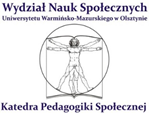 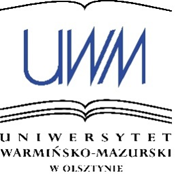 Uniwersytet Warmińsko-Mazurski w Olsztynie                                         Wydział Nauk Społecznych                                                                                                          Katedra Pedagogiki Społecznej MIĘDZYNARODOWY DZIEŃ PRACY SOCJALNEJORAZOGÓLNOPOLSKI TYDZIEŃ PRACY SOCJALNEJ 
POLSKIEGO STOWARZYSZENIA SZKÓŁ PRACY SOCJALNEJ Studenckie Koło Naukowe Pracy Socjalnej „Kreatywni”Koło Naukowe Wolontariatu  ZAPRASZAJĄ DO WZIĘCIA UDZIAŁU W SEMINARIUM KÓŁ NAUKOWYCHJEDNOSTKA – GRUPA – SPOŁECZNOŚĆ LOKALNA WSPÓŁPRACA W DZIAŁANIACH SPOŁECZNYCH Seminarium naukowe odbędzie się dn. 24 marca 2017 r.na Wydziale Nauk SpołecznychUniwersytetu Warmińsko-Mazurskiego w Olsztynieul. Żołnierska 14, 10-561 OlsztynPatronat medialny:         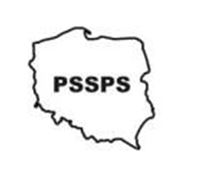 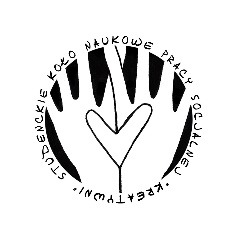 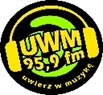 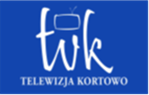 Szanowni Państwo,	to już kolejne spotkanie organizowane przez studentów pracy socjalnej z okazji Międzynarodowego Dnia Pracy Socjalnej. Głównym przesłaniem tegorocznego Dnia jest promowanie społeczności lokalnych oraz zrównoważonego rozwoju. Inspirując się tą problematyką proponujemy, aby w tym roku przyjrzeć się budowaniu współpracy w działaniach społecznych w różnych układach ludzkiego życia. Wybór tematyki dotyczącej relacji między jednostką – grupą – społecznością lokalną stwarza przestrzeń do namysłu nad tymi zagadnieniami, w tym również w kontekście różnorodnych innowacji społecznych. Proponujemy dyskusję nad następującymi obszarami tematycznymi:Partnerstwo w działaniach społecznych – rozumiane jako pewien rodzaj spółki, w której partnerzy, ustaliwszy warunki, współdziałają, realizując wspólne cele związane ze wsparciem i pomaganiem jednostkom, grupom i społecznościom lokalnym. Interesujące może być poszukiwanie odpowiedzi na pytania: Jakie są przykłady budowania partnerstwa w realizacji działań społecznych? Z jakich możliwości i zasobów korzystają partnerzy? Co może utrudniać jego budowanie? Współpraca między podmiotami działań społecznych – polegająca na aktywizowaniu sił społecznych i ich ukierunkowaniu na realizację działań społecznych. Dyskutując chcemy poszukiwać odpowiedzi na pytania: W jaki sposób planowana i realizowana jest współpraca różnych podmiotów w działaniach społecznych? Jakie formy przybiera współpraca między podmiotami działań społecznych? Jakie możliwości i zasoby możliwe są do wykorzystania we budowaniu współpracy podmiotów działań społecznych? Jakie ograniczenia tkwią w realizacji tej współpracy?Podmiotowość w działaniach pomocowych – rozumiana jako uznanie prawa do wewnętrznej niezależności, do szukania własnych rozwiązań i brania odpowiedzialności za ich realizację, a także prawa do oceny efektów tych działań. Podczas dyskusji chcielibyśmy poszukiwać odpowiedzi na pytania: Jak wydobywać zasoby i możliwości jednostek, grup oraz społeczności lokalnych? W jaki sposób jednostki, grupy, rodziny i społeczności lokalne angażowane są i współuczestniczą w działaniach społecznych? W jakim zakresie osoby korzystające z pomocy są autorami swego życia i biorą za nie odpowiedzialność?Mamy nadzieję, że zaproponowana tematyka seminarium spotka się z Państwa zainteresowaniem, a refleksje będące jej wynikiem staną się źródłem inspiracji do podejmowania dyskusji i dalszych badań nad wartościami pracy socjalnej.Serdecznie zapraszamy do udziału w Seminarium i czekamy na Państwa zgłoszenia.INFORMACJE OGÓLNEZGŁOSZENIE UCZESTNICTWA 	Uprzejmie prosimy o przesłanie wypełnionej karty uczestnictwa na adres Katedry Pedagogiki Społecznej (ul. Żołnierska 14, 10-561 Olsztyn) z dopiskiem: seminarium- współpraca, bądź na adres mailowy:  seminarium.2017@wp.pl do dnia 10 marca 2017 r. Istnieją dwie możliwe formy aktywnego uczestnictwa w seminarium: wygłoszenie referatu bądź udział w sesji posterowej.OPŁATA ZA UCZESTNICTWO	Nie przewiduje się opłaty za uczestnictwo. Organizatorzy nie pokrywają kosztów podróży i noclegów. Komitet OrganizacyjnyCzłonkowie Studenckiego Koła Naukowego Pracy Socjalnej „Kreatywni”Członkowie Koła Naukowego WolontariatuKomitet NaukowyProf. Ewa KantowiczDr Małgorzata Ciczkowska-Giedziun Mgr Magdalena DymowskaDr Anna Książak-GregorczykDr Magdalena Zmysłowska